«Маринс Парк Отель Екатеринбург» - это самый крупный Отель в Уральском Федеральном Округе. Расположен в центральной части города Екатеринбурга, рядом с железнодорожным вокзалом. Широкая транспортная доступность Отеля позволяет быстро добраться в любой район города Екатеринбурга. 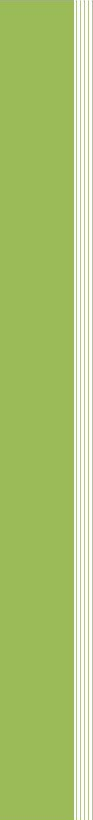 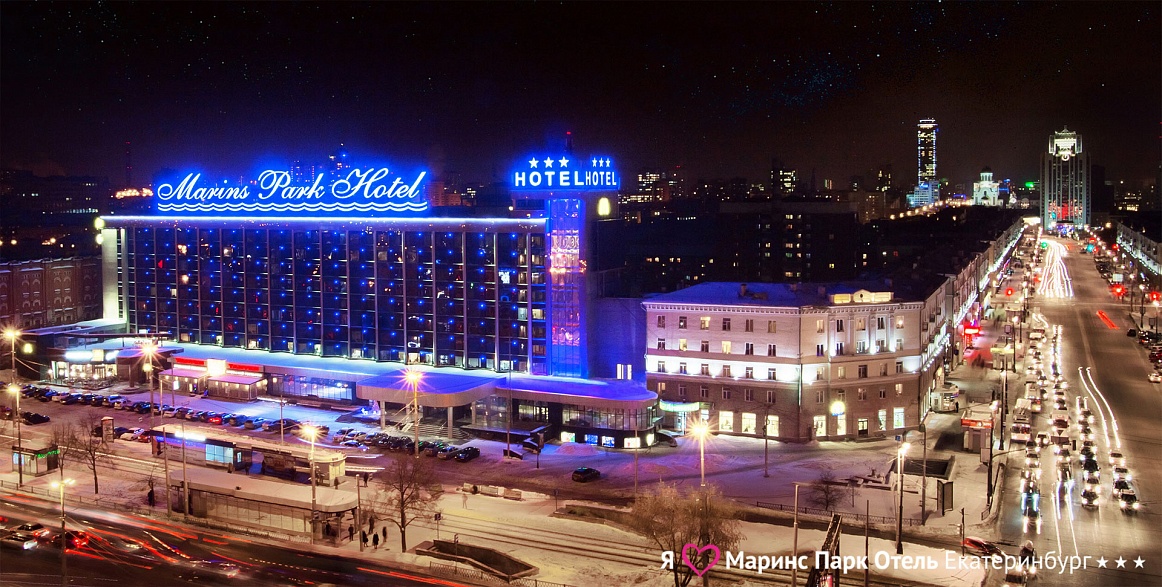 «Маринс Парк Отель Екатеринбург» предлагает 406 номеров двух основных категорий:«Стандарт» и «Стандарт Улучшенный». Номера категории «Стандарт» 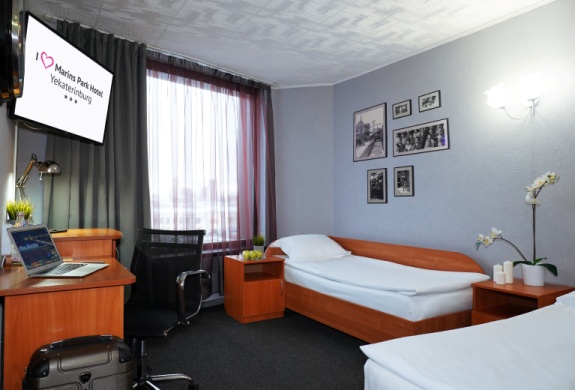 Номера идеально подходят для деловых Гостей с насыщенным графиком поездки, желающих найти комфортный номер со всем самым необходимым за минимальную цену. Для вас в номере: Высокоскоростной Wi-FiРабочая зонаТелевизорХолодильникКосметика для душаНомера категории «Стандарт Улучшенный»Это уютные номера с удобным и практичным интерьером, где предусмотрено все, что нужно для полноценного отдыха. Комфорт номера продуман до мелочей. 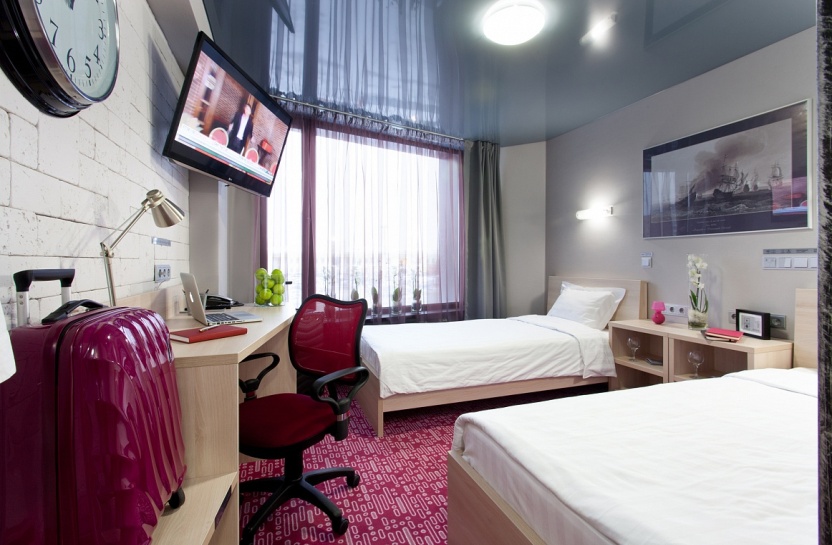 Для вас в номере: Высокоскоростной Wi-FiРабочая зонаЦифровое телевидение с HD-каналамиСейфФен и косметика для душаБесплатные услуги для наших Гостей:Услуги стирки и глажки вещейБесплатный Wi-Fi на всей территории отеляБесплатная парковкаЦифровое телевидение с HD-каналамиХранение багажа в камере хранения и пользование сейф-ячейкамиМелкий ремонт одеждыЗонт в дождливую погоду«Маринс Парк Отель Екатеринбург» предлагает полный комплекс услуг по организации и проведению конференций, семинаров, бизнес-тренингов, деловых встреч и переговоров.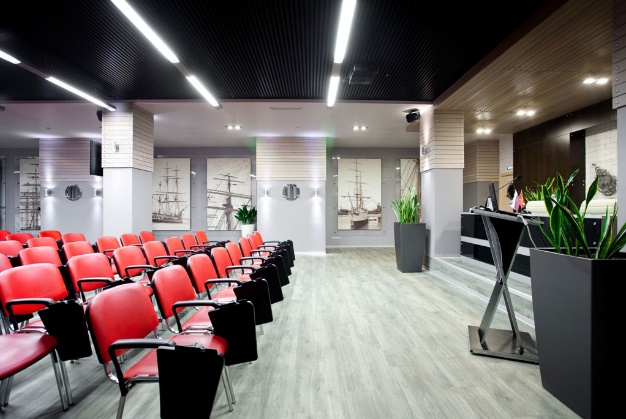 Для вас:Оснащенные современной техникой залы (оборудование предоставляется бесплатно)Индивидуально сопровождение каждого мероприятияОрганизация кофе-брейков, фуршетов, деловых обедов, ужинов и банкетовБольшая бесплатная парковка Бесплатный Wi-Fi на все территории отеляСпециальные цены на проживание для участников мероприятийМы всегда готовы подобрать для наших Гостей специальные тарифы на проживание и конференц-услуги, так же предоставить для Вашей компании персонального менеджера, который будет на связи в любое время.Нам доверяют: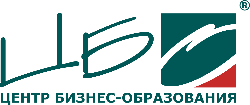 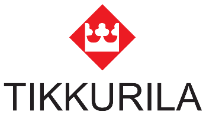 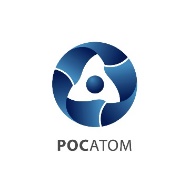 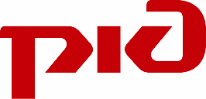 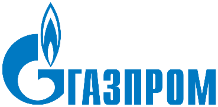 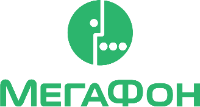 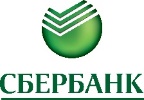 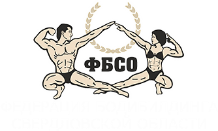 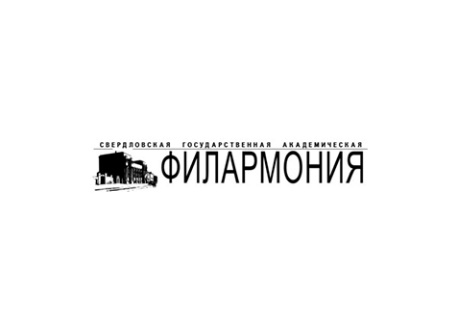 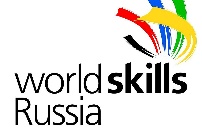 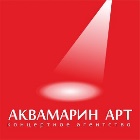 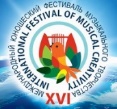 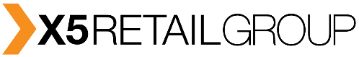 Для бронирования по специальным ценам, свяжитесь со мной.менеджер отдела продаж отельных услугКонгресс Отель " Маринс Парк Отель Екатеринбург"Ксения Камардиновател. 8(343) 270-22-22 (доб. 4-235)тел. 8-982-634-34-52KamardinovaKA@mphotels.ruТАРИФстоимость одноместного номераСТОИМОСТЬ двухместного номерастоимость за 1 человека/ стоимость номераПроживание + завтрак27001530/3060ТАРИФстоимость одноместного номераСТОИМОСТЬ двухместного номерастоимость за 1 человека/ стоимость номераПроживание + завтрак34201890/3780